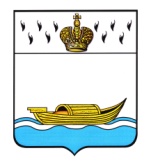 АДМИНИСТРАЦИЯВышневолоцкого городского округа                                                   Постановлениеот 31.12.2019                                                                                                     № 45                                               г. Вышний ВолочекОб утверждении адресной инвестиционной программы Вышневолоцкого городскогоокруга на 2020 год и на плановый период2021 и 2022 годовВ соответствии с Бюджетным кодексом Российской Федерации, постановлением Правительства Тверской области от 12.12.2019 № 496-пп «Об утверждении адресной инвестиционной программы Тверской области на 2020 год и на плановый период 2021 и 2022 годов», Администрация Вышневолоцкого городского округа постановляет:1.	Утвердить адресную инвестиционную программу Вышневолоцкого городского округа на 2020 год и на плановый период 2021 и 2022 годов (прилагается).2.	Настоящее постановление вступает в силу со дня его подписания и подлежит размещению на официальном сайте муниципального образования Вышневолоцкий городской округ Тверской области в информационно-телекоммуникационной сети «Интернет».Глава Вышневолоцкого городского округа                                       Н.П. РощинаАДРЕСНАЯ ИНВЕСТИЦИОННАЯ ПРОГРАММАВышневолоцкого городского округа на 2020 год и на плановый период 2021 и 2022 годовтыс. руб.Глава Вышневолоцкого городского округа                                                                                                                               Н.П. РощинаПриложениек постановлению Администрации Вышневолоцкого городского округаот 31.12.2019 № 45№ п/пНаименование отраслей, направлений финансирования, главных распорядителей средств бюджета муниципального образования Вышневолоцкий городской округ, муниципальных программ и объектовГоды строительства, реконструкции, Мощность2020 год2020 год2020 год2020 год2021 год2021 год2021 год2021 год2022 год2022 год2022 год2022 годИтого 2020-2022 годыИтого 2020-2022 годыИтого 2020-2022 годыИтого 2020-2022 годы№ п/пНаименование отраслей, направлений финансирования, главных распорядителей средств бюджета муниципального образования Вышневолоцкий городской округ, муниципальных программ и объектовГоды строительства, реконструкции, МощностьСредства федерального бюджетаСредства областного бюджетаСредства местного          бюджетаВСЕГОСредства федерального бюджетаСредства областного бюджетаСредства местного          бюджетаВСЕГОСредства федерального бюджетаСредства областного бюджетаСредства местного          бюджетаВСЕГОСредства федерального бюджетаСредства областного бюджетаСредства местного          бюджетаВСЕГОВСЕГО  АИП64505,63458,33184,471148,360443,023960,04204,788607,73915,11957,65872,7128863,729375,97389,1165628,71.ОБРАЗОВАНИЕ57654,21500,72346,061500,957506,621023,64204,782734,9115160,822524,36550,7144235,81.1.Управление образования администрации Вышневолоцкого городского округа57654,21500,72346,061500,957506,621023,64204,782734,9115160,822524,36550,7144235,8Муниципальная программа муниципального образования Вышневолоцкий городской округ Тверской области «Развитие образования Вышневолоцкого городского округа на 2020-2025 годы»57654,21500,72346,061500,957506,621023,64204,782734,9115160,822524,36550,7144235,81.1.1.Строительство детского сада по адресу: Тверская область, город Вышний Волочек, ул. Бутягина, 12020-2021160 мест57654,21500,72346,061500,957506,621023,64204,782734,9115160,822524,36550,7144235,82.СОЦИАЛЬНАЯ ПОЛИТИКА6851,41957,6838,49647,42936,42936,45872,83915,11957,65872,713702,96851,6838,421392,92.1.Управление земельно-имущественных отношений и жилищной политики администрации Вышневолоцкого городского округа6851,41957,6838,49647,42936,42936,45872,83915,11957,65872,713702,96851,6838,421392,9Муниципальная программа муниципального образования Вышневолоцкий городской округ Тверской области «Социальная поддержка и защита населения Вышневолоцкого городского округа Тверской области на 2020-2025 годы»6851,41957,6838,49647,42936,42936,45872,83915,11957,65872,713702,96851,6838,421392,92.1.1.Приобретение жилых помещений в муниципальную собственность в целях их предоставления малоимущим многодетным семьям2020838,4838,4838,4838,42.1.2.Приобретение жилых помещений в муниципальную собственность в целях их предоставления детям-сиротам, детям, оставшимся без попечения родителей, лицам из их числа по договорам найма специализированных жилых помещений2020-20226851,41957,68809,02936,42936,45872,83915,11957,65872,713702,96851,620554,5